Details of required works:(for Ringway Street Lighting and ITS services, also complete separate request for services form)Install ‘dragons teeth’ and a 30mph roundel on the approach to the existing 30mph terminal signs on Fox Road, entering Wigginton here. AKA (Oddy Hill). Design to be provided by HCC/WSP.Organise for the existing NSL and 30mph signs to be cleaned. Along with the ‘Welcome to Wigginton’ gateway. Vegetation and self-set trees to be removed on both sides and on both approaches (approx. 2m, where possible, from the edge of carriageway/footway), for a distance approximately 40m in advance of the terminal signs, to improve forwards visibility. Avoid removing larger trees that may destabilise the embankment. Footway to be sided out (70m allowed for). Two sets of new 300mm 30mph repeater signs to be installed. One set installed to the existing ‘horse riders’ sign post. The other set on a new 76mm post placed in the verge outside Two-Ways (see drawing below).Additionally, a new single 300mm 30mph repeater should be installed facing North for traffic coming into Wigginton, at the access to Oddlands (see below).All road markings should be refreshed between A41 Tring Interchange and Highfield RoadNew SLOW markings to be installed South-East Bound outside Beech Cottage and Woodbury Cottage (Adjacent to existing SLOW markings in opposite direction.Locations are shown below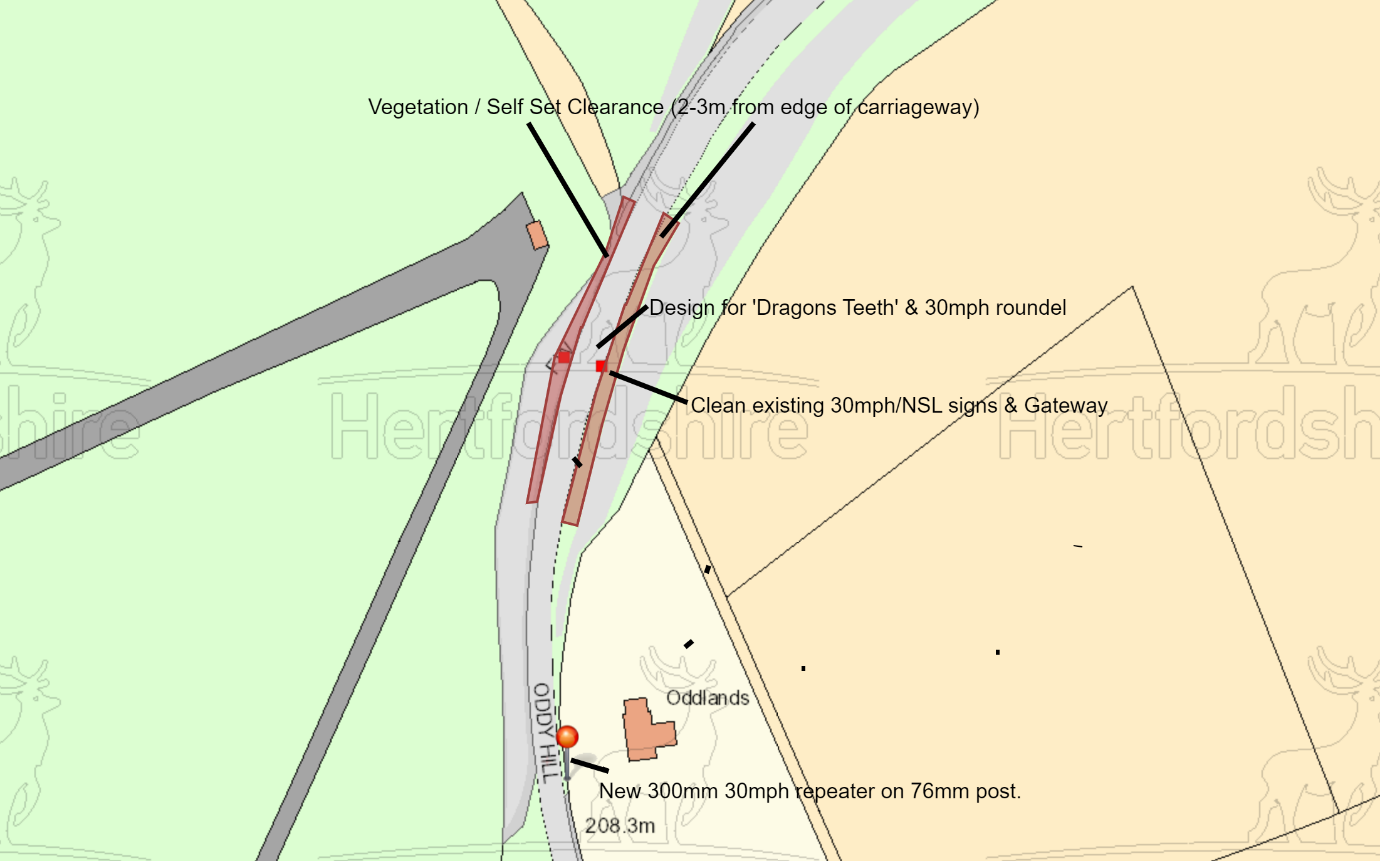 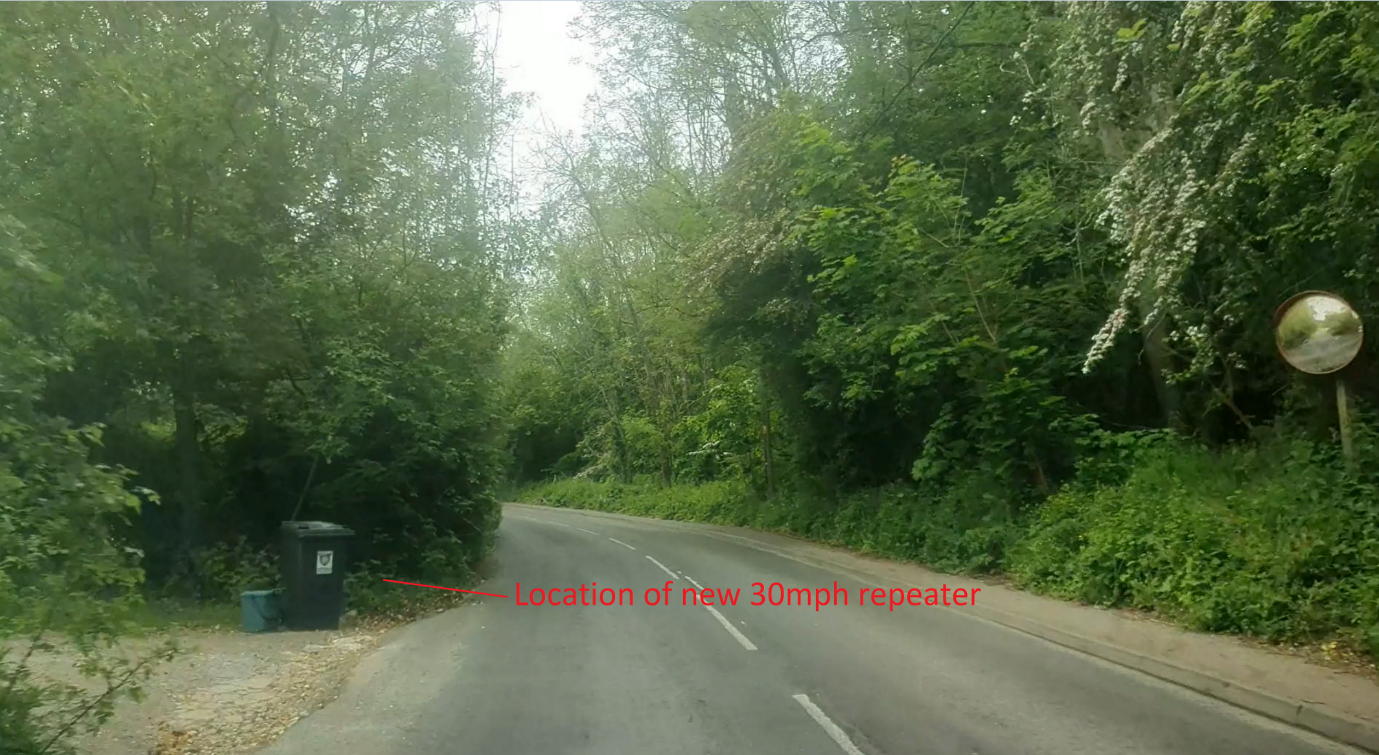 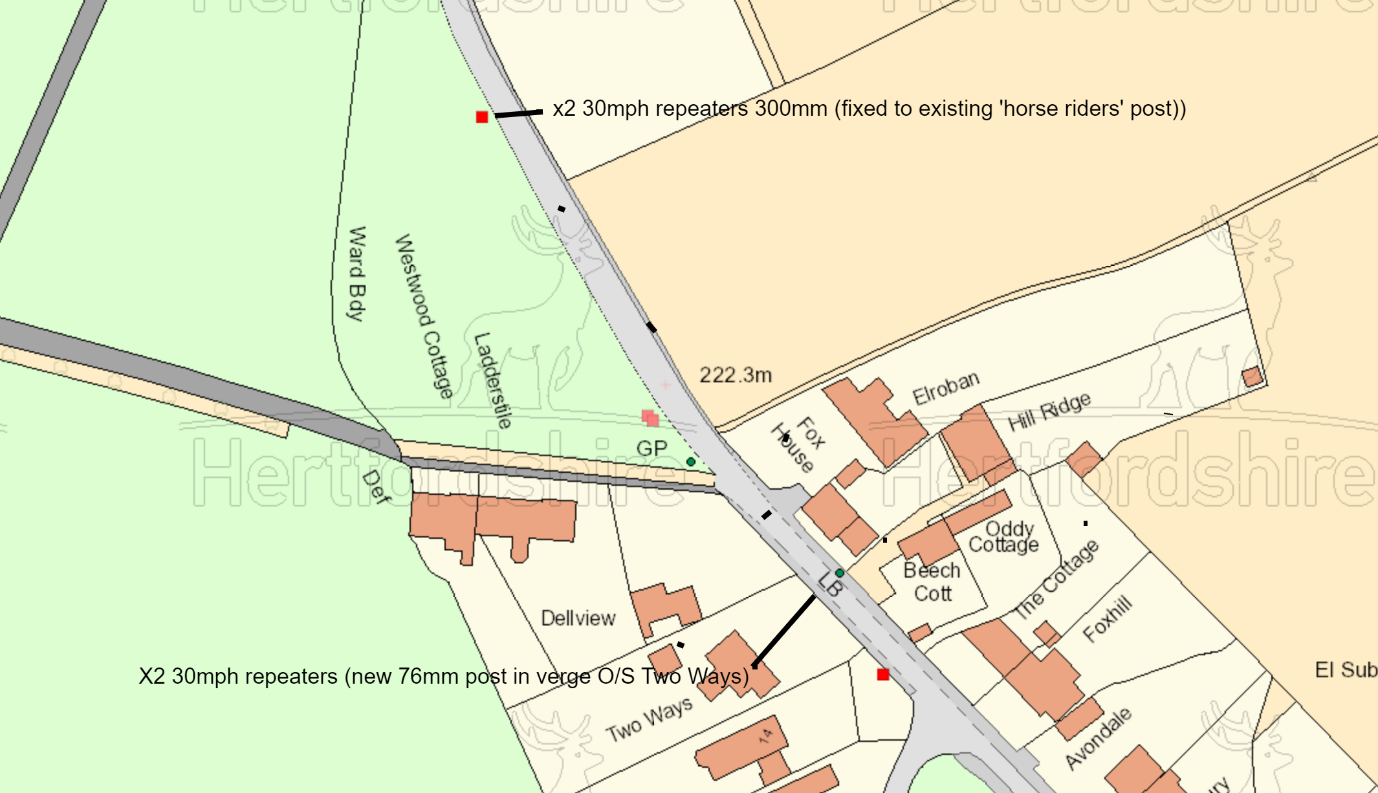 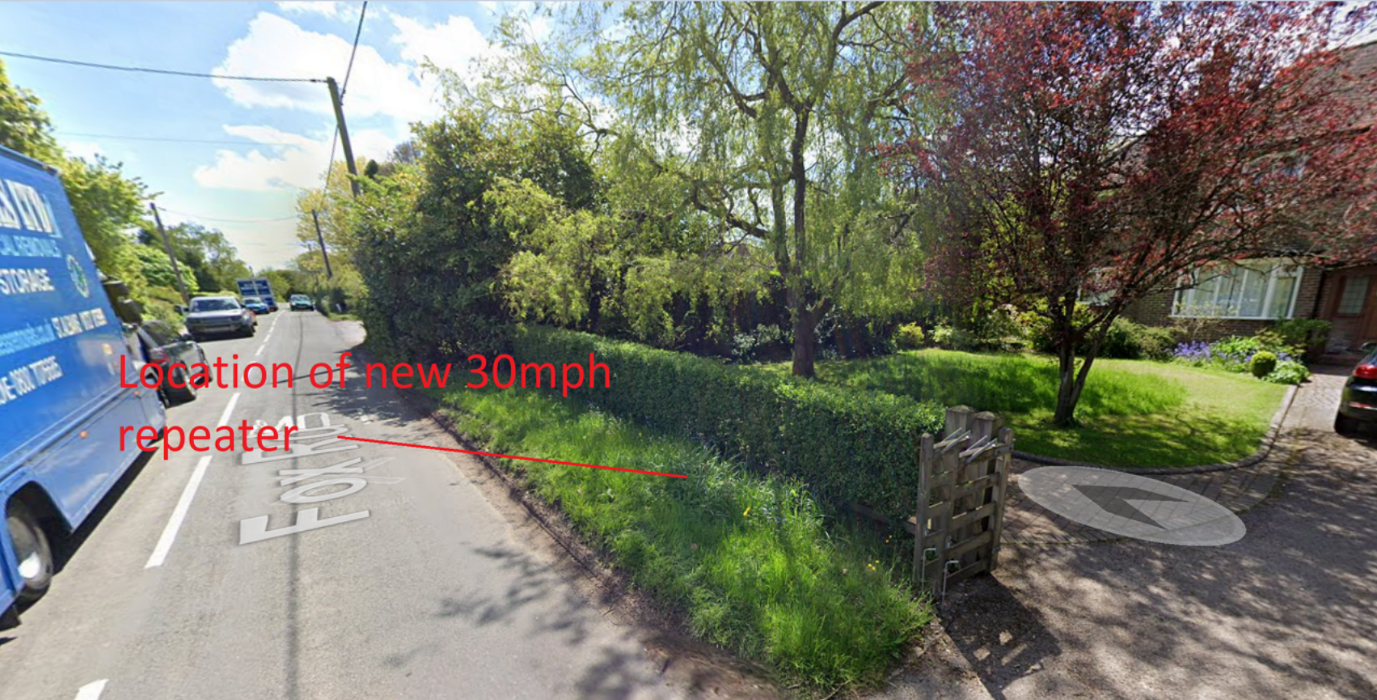 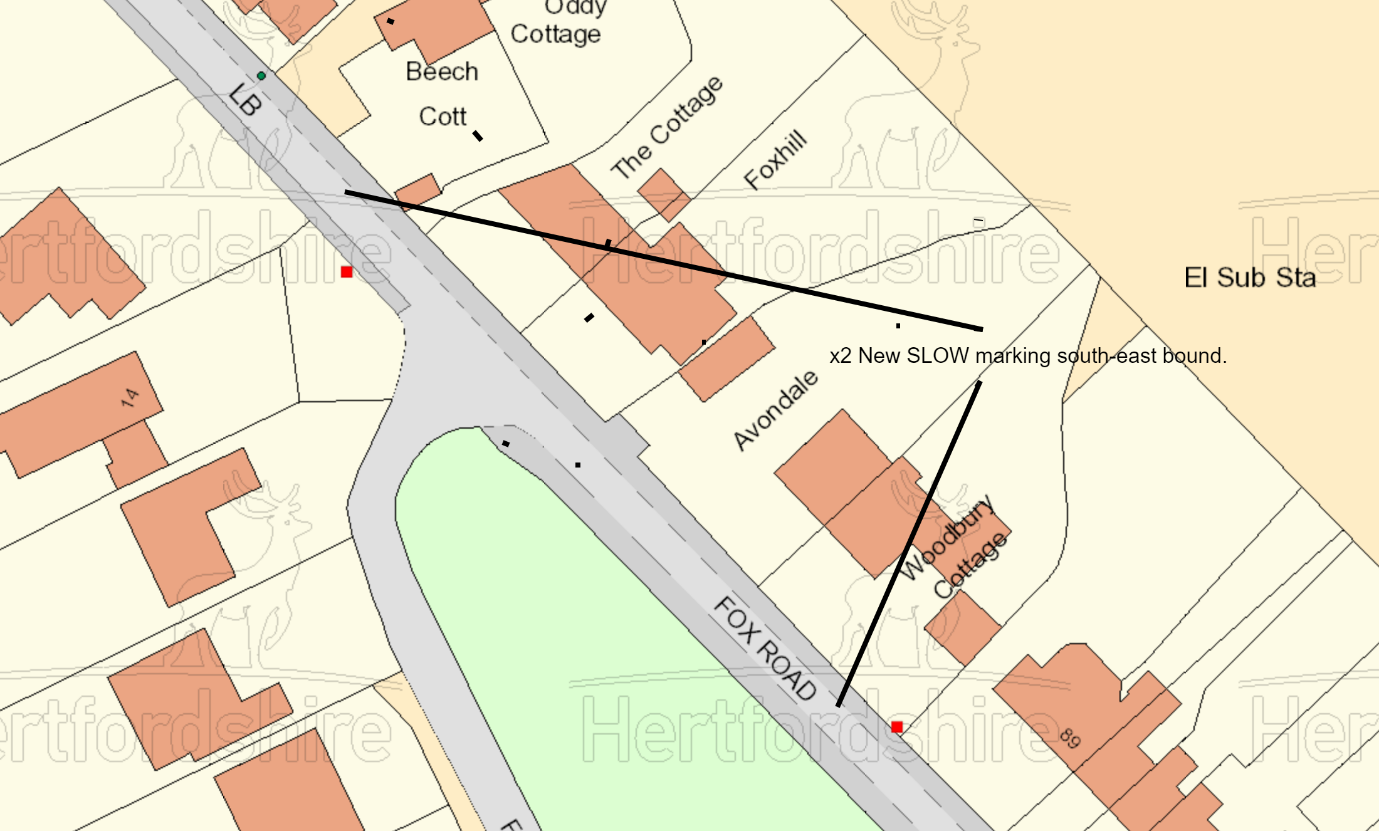 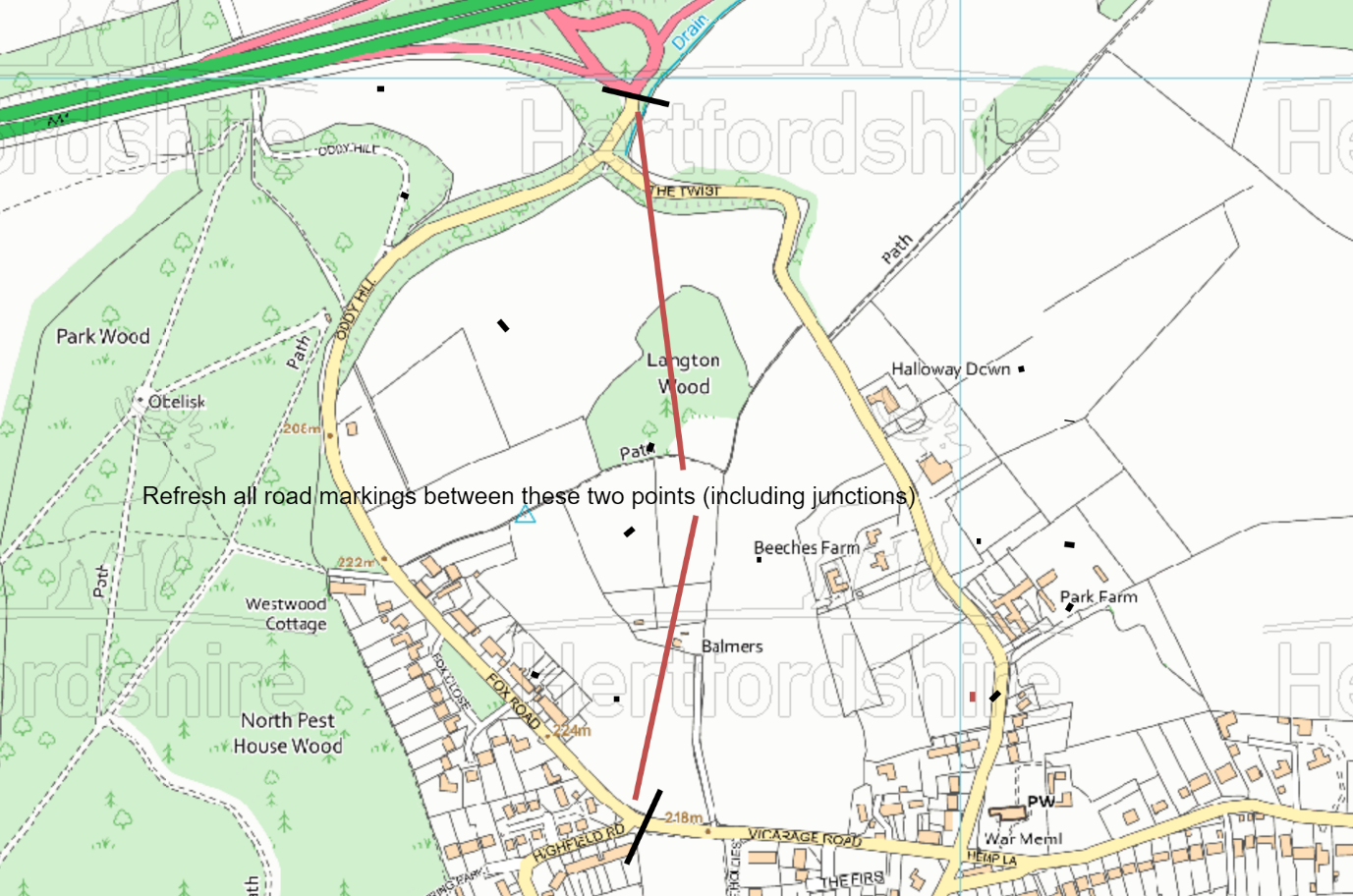 